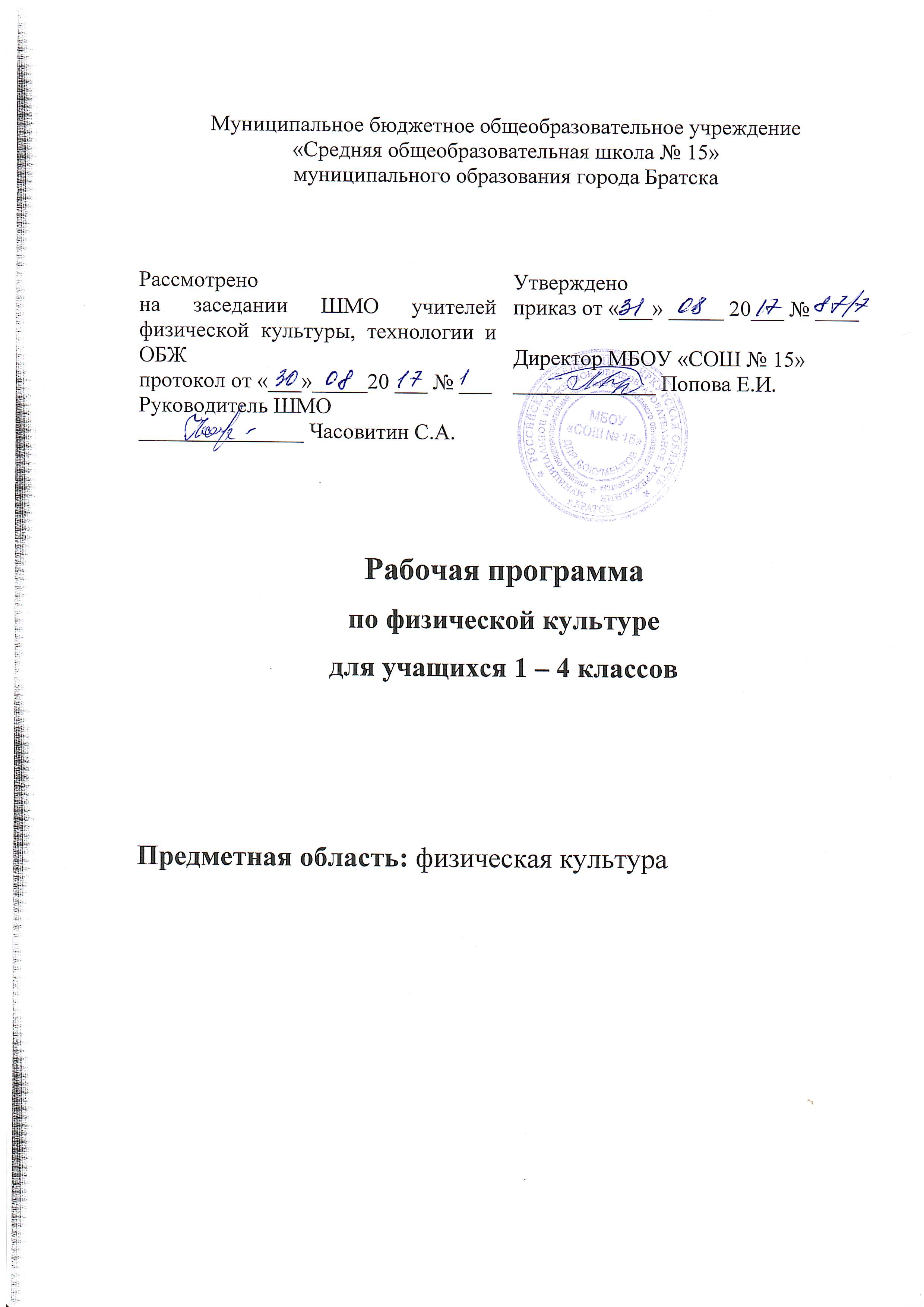 Планируемые предметные результаты обученияВ результате обучения обучающиеся на уровне начального общего образования начнут понимать значение занятий физической культурой для укрепления здоровья, физического развития, физической подготовленности и трудовой деятельности.Знания о физической культуреВыпускник научится:• ориентироваться в понятиях «физическая культура», «режим дня»; характеризовать назначение утренней зарядки, физкультминуток и физкультпауз, уроков физической культуры, закаливания, прогулок на свежем воздухе, подвижных игр, занятий спортом для укрепления здоровья, развития основных физических качеств;• раскрывать на примерах положительное влияние занятий физической культурой на успешное выполнение учебной и трудовой деятельности, укрепление здоровья и развитие физических качеств;• ориентироваться в понятии «физическая подготовка»: характеризовать основные физические качества (силу, быстроту, выносливость, равновесие, гибкость) и демонстрировать физические упражнения, направленные на их развитие;• характеризовать способы безопасного поведения на уроках физической культуры и организовывать места занятий физическими упражнениями и подвижными играми (как в помещениях, так и на открытом воздухе).Выпускник получит возможность научиться:• выявлять связь занятий физической культурой с трудовой и оборонной деятельностью;• характеризовать роль и значение режима дня в сохранении и укреплении здоровья; планировать и корректировать режим дня с учетом своей учебной и внешкольной деятельности, показателей своего здоровья, физического развития и физической подготовленности.Способы физкультурной деятельностиВыпускник научится:• отбирать упражнения для комплексов утренней зарядки и физкультминуток и выполнять их в соответствии с изученными правилами;• организовывать и проводить подвижные игры и простейшие соревнования во время отдыха на открытом воздухе и в помещении (спортивном зале и местах рекреации), соблюдать правила взаимодействия с игроками;• измерять показатели физического развития (рост и масса тела) и физической подготовленности (сила, быстрота, выносливость, равновесие, гибкость) с помощью тестовых упражнений; вести систематические наблюдения за динамикой показателей.Выпускник получит возможность научиться:• вести тетрадь по физической культуре с записями режима дня, комплексов утренней гимнастики, физкультминуток, общеразвивающих упражнений для индивидуальных занятий, результатов наблюдений за динамикой основных показателей физического развития и физической подготовленности;• целенаправленно отбирать физические упражнения для индивидуальных занятий по развитию физических качеств;• выполнять простейшие приемы оказания доврачебной помощи при травмах и ушибах.Физическое совершенствованиеВыпускник научится:• выполнять упражнения по коррекции и профилактике нарушения зрения и осанки, упражнения на развитие физических качеств (силы, быстроты, выносливости, гибкости, равновесия); оценивать величину нагрузки по частоте пульса (с помощью специальной таблицы);• выполнять организующие строевые команды и приемы;• выполнять акробатические упражнения (кувырки, стойки, перекаты);• выполнять гимнастические упражнения на спортивных снарядах (перекладина, гимнастическое бревно);• выполнять легкоатлетические упражнения (бег, прыжки, метания и броски мячей разного веса и объема);• выполнять игровые действия и упражнения из подвижных игр разной функциональной направленности.Выпускник получит возможность научиться:• сохранять правильную осанку, оптимальное телосложение;• выполнять эстетически красиво гимнастические и акробатические комбинации;• играть в баскетбол, футбол и волейбол по упрощенным правилам;• выполнять тестовые нормативы по физической подготовке;• плавать, в том числе спортивными способами;• выполнять передвижения на лыжах (для снежных регионов России).Содержание учебного предметаЗнания о физической культуреФизическая культура.Физическая культура как система разнообразных форм занятий физическими упражнениями по укреплению здоровья человека.  Ходьба, бег, прыжки, лазанье, ползание, ходьба на лыжах, плавание как жизненно важные способы передвижения человека.Правила предупреждения травматизма во время занятий физическими упражнениями: организация мест занятий, подбородежды, обуви и инвентаря.Из истории физической культуры.История развития физической культуры и первых соревнований. Связь физическойкультуры с трудовой и военной деятельностью.Физические упражнения.Физические упражнения, их влияние на физическое развитие и развитие физических качеств.Физическая подготовка и её связь с развитием основных физических качеств. Характеристика основных физических качеств:силы, быстроты, выносливости, гибкости и равновесия.Физическая нагрузка и её влияние на повышение частотысердечных сокращений.Способы физкультурной деятельностиСамостоятельные занятия.Составление режима дня. Выполнение простейших закаливающих процедур, комплексовупражнений для формирования правильной осанки и развития мышц туловища, развития основных физических качеств; проведение оздоровительных занятий в режиме дня (утренняя зарядка, физкультминутки).Самостоятельные наблюдения за физическим развитиеми физической подготовленностью. Измерение длины и массы тела, показателей осанки и физических качеств. Измерение частоты сердечных сокращений во время выполнения физических упражнений.Самостоятельные игры и развлечения.Организация и проведение подвижных игр (на спортивных площадках и в спортивных залах)Физическое совершенствованиеФизкультурно-оздоровительная деятельность.Комплексы физических упражнений для утренней зарядки,  физкультминуток, занятий по профилактике и коррекции нарушений осанки.Комплексы упражнений на развитие физических качеств.Комплексы дыхательных упражнений. Гимнастика для глаз.Спортивно-оздоровительная деятельностьГимнастика с основами акробатики.Организующие команды и приемы. Строевые действия в шеренге и колонне; выполнение строевых команд.Акробатические упражнения. Упоры; седы; упражненияв группировке; перекаты; стойка на лопатках; кувырки вперёд и назад; гимнастический мост.Акробатические комбинации. Например: 1) мост из положения лёжа на спине, опуститься в исходное положение, переворот в положение лёжа на животе, прыжок с опорой на рукив упор присев; 2) кувырок вперёд в упор присев, кувырок назад в упор присев, из упора присев кувырок назад до упора на коленях с опорой на руки, прыжком переход в упор присев, кувырок вперёд.Упражнения на низкой гимнастической перекладине:висы, перемахи.Гимнастическая комбинация. Например, из виса стоя присев толчком двумя ногами перемах, согнув ноги, в вис сзади согнувшись, опускание назад в вис стоя и обратное движение через вис сзади согнувшись со сходом вперёд ноги.Опорный прыжок: с разбега через гимнастического козла.Гимнастические упражнения прикладного характера.Прыжки со скакалкой. Передвижение по гимнастической стенке. Преодоление полосы препятствий с элементами лазанья и перелезания, передвижение по наклонной гимнастической скамейке.Лёгкая атлетика.Беговые упражнения: с высоким подниманием бедра, прыжками и с ускорением, с изменяющимсянаправлением движения, из разных исходных положений; челночный бег; высокий старт с последующим ускорением.Прыжковые упражнения: на одной ноге и двух ногах наместе и с продвижением; в длину и высоту; спрыгивание и запрыгивание;Броски: большого мяча (1 кг) на дальность разными способами.Метание: малого мяча в вертикальную цель и на дальность.Лыжные гонки. Передвижение на лыжах; повороты; спуски; подъёмы; торможение.Подвижные и спортивные игры.На материале гимнастики с основами акробатики: игровые задания с использованием строевых упражнений, упражнений на внимание, силу,ловкость и координацию.На материале легкой атлетики: прыжки, бег, метания иброски; упражнения на координацию, выносливость и быстроту.На материале лыжной подготовки: эстафеты в передвижении на лыжах, упражнения на выносливость и координацию.На материале спортивных игр.Баскетбол: специальные передвижения без мяча; ведениемяча; броски мяча в корзину; подвижные игры на материале баскетбола.Волейбол: подбрасывание мяча; подача мяча; приём и передача мяча; подвижные игры на материале волейбола.Общеразвивающие упражнения:На материале гимнастики с основами акробатики:развитие гибкости: широкие стойки на ногах; ходьба с включением широкого шага, глубоких выпадов, в приседе, со взмахом ногами; наклонывперед, назад, в сторону в стойках на ногах, в седах; выпады и полушпагаты на месте; «выкруты» с гимнастической палкой, скакалкой;высокие взмахи поочередно и попеременно правой и левой ногой, стоя у гимнастической стенки и при передвижениях; комплексыупражнений, включающие в себя максимальное сгибание и прогибание туловища (в стойках и седах); индивидуальные комплексы по развитию гибкости;развитие координации: произвольное преодоление простых препятствий; передвижение с резко изменяющимся направлением и остановками взаданной позе; ходьба по гимнастической скамейке, низкому гимнастическому бревну с меняющимся темпом и длиной шага, поворотами иприседаниями; воспроизведение заданной игровой позы; игры на переключение внимания, на расслабление мышц рук, ног, туловища (в положениях стоя и лежа, сидя); жонглирование малыми предметами; преодоление полос препятствий, включающих в себя висы, упоры, простые прыжки, перелезание через горку матов; комплексы упражнений на координацию с асимметрическими и последовательными движениями руками и ногами; равновесие типа «ласточка» на широкой опоре с фиксацией равновесия; упражнения на переключение внимания и контроля с одних звеньев тела на другие; упражнения на расслабление отдельных мышечных групп; передвижение шагом, бегом, прыжками в разных направлениях по намеченным ориентирам и по сигналу;формирование осанки: ходьба на носках, с предметами на голове, с заданной осанкой; виды стилизованной ходьбы под музыку; комплексыкорригирующих упражнений на контроль ощущений (в постановке головы, плеч, позвоночного столба), на контроль осанки в движении, положений тела и его звеньев стоя, сидя, лежа; комплексы упражнений для укрепления мышечного корсета;развитие силовых способностей: динамические упражнения с переменой опоры на руки и ноги, на локальное развитие мышц туловища сиспользованием веса тела и дополнительных отягощений (набивные мячи до 1 кг, гантели до 100 г, гимнастические палки и булавы), комплексы упражнений с постепенным включением в работу основных мышечных групп и увеличивающимся отягощением; лазанье с дополнительным отягощением на поясе (по гимнастической стенке и наклонной гимнастической скамейке в упоре на коленях и в упоре присев);перелезание и перепрыгивание через препятствия с опорой на руки; подтягивание в висе стоя и лежа; отжимание лежа с опорой на гимнастическую скамейку; прыжковые упражнения с предметом в руках (с продвижением вперед поочередно на правой и левой ноге, на месте вверх и вверх с поворотами вправо и влево), прыжки вверх-вперед толчком одной ногой и двумя ногами о гимнастический мостик; переноска партнера в парах.На материале легкой атлетики:развитие координации: бег с изменяющимся направлением по ограниченной опоре; пробегание коротких отрезков из разных исходныхположений; прыжки через скакалку на месте на одной ноге и двух ногах поочередно;развитие быстроты: повторное выполнение беговых упражнений с максимальной скоростью с высокого старта, из разных исходныхположений; челночный бег; бег с горки в максимальном темпе; ускорение из разных исходных положений; броски в стенку и ловля теннисного мяча в максимальном темпе, из разных исходных положений, с поворотами;развитие выносливости: равномерный бег в режиме умеренной интенсивности, чередующийся с ходьбой, с бегом в режиме большойинтенсивности, с ускорениями; повторный бег с максимальной скоростью на дистанцию 30 м (с сохраняющимся или изменяющимся интервалом отдыха); бег на дистанцию до 400 м; равномерный 6-ти минутный бег.развитие силовых способностей: повторное выполнение многоскоков; повторное преодоление препятствий (15–20 см); передача набивногомяча (1 кг) в максимальном темпе, по кругу, из разных исходных положений; метание набивных мячей (1—2 кг) одной рукой и двумя руками из разных исходных положений и различными способами (сверху, сбоку, снизу, от груди); повторное выполнение беговых нагрузок в горку;прыжки в высоту на месте с касанием рукой подвешенных ориентиров; прыжки с продвижением вперед (правым и левым боком), с доставанием ориентиров, расположенных на разной высоте; прыжки по разметкам в полуприседе и приседе; запрыгивание с последующим спрыгиванием.На материале лыжных гонок:развитие координации: перенос тяжести тела с лыжи на лыжу (на месте, в движении, прыжком с опорой на палки); комплексыобщеразвивающих упражнений с изменением поз тела, стоя на лыжах; скольжение на правой (левой) ноге после двух-трех шагов; спуск с горыс изменяющимися стойками на лыжах; подбирание предметов во время спуска в низкой стойке;развитие выносливости: передвижение на лыжах в режиме умеренной интенсивности, в чередовании с прохождением отрезков в режимебольшой интенсивности, с ускорениями; прохождение тренировочных дистанций.Тематическое планирование1 класс2 класс3 класс4 класс№урокаТема раздела/главы/урокаКоличествочасов№урокаТема раздела/главы/урокаКоличествочасовЗнания  о  физической  культуре11Физическая культура как система разнообразных форм занятий физическими упражнениями. Всероссийский физкультурно-спортивный комплекс «Готов к труду и обороне» (ГТО). ОТ  на уроках физической культуры. Игра «К своим флажкам», «Пятнашки».1Физическое совершенствование92Лёгкая  атлетика182ОТ. Бег с ускорением 10-15м., 30 м. Высокий старт 10-15 м.  Прыжки на скакалке. Игра «Два мороза».13Бег с ускорением 30 м. Высокий старт 10-15 м. Прыжки на скакалке.Легкоатлетические эстафеты.14Прыжки на скакалке.  Бег с ускорением. Челночный бег 3x10. Прыжки в длину с места. Игра «Третий лишний».15Бег с ускорением 30м. Челночный бег 3x10. Прыжки в длину с места.  Игра «Кто быстрее».16Ходьба с изменением длины и частоты шагов, с перешагиванием через скамейки. Прыжки на заданную линию. « Встречная эстафета». 17Различные виды ходьбы. Бег в коридорчике 30-40 см. с ускорением 20 м. Прыжки в длину с места.  Игра «Кто быстрее».18Бег на скорость 30м. Прыжки в длину по ориентирам.  Эстафета «Смена сторон».19Подтягивание на высокой перекладине мальчики, на низкой- девочки. Прыжки в длину с места и разбега. Игра «Зайцы в огороде».110 Прыжок в длину с места и с разбега Равномерный бег (медленный) до 2мин. Подтягивание. Игра «Прыгающие воробушки»111Прыжок в длину с разбега. Равномерный (медленный) бег до 3мин. Метание мяча с места на заданное расстояние. Игра «Лисы и куры»112 Прыжок в длину с разбега. Равномерный бег. Метание мяча с места на дальность. Подтягивание. Эстафеты с прыжковыми упражнениями.113Метание мяча на дальность. Кросс по слабо пересеченной местности до 1км. Подтягивание. Игра «Пятнашки».114 Подтягивание. Метание мяча на дальность. Кросс по слабо пересеченной местности до 1 км. Круговая эстафета.115Кросс по слабо пересеченной местности до 1 км. Метание мяча на дальность. Преодоление естественных препятствий в легкоатлетических  эстафетах. 116Метание мяча на дальность. Равномерный бег с изменением направления движения.  Круговая эстафета.117Метание мяча на дальность. Бег с преодолением препятствий.  Эстафета «Смена сторон» с прыжковыми заданиями.118Прыжок в высоту. Многоскоки. Равномерный бег 3-4 мин. Игры «Салки», «Прыжки по полоскам».119 Равномерный бег 3-4 мин. Прыжок в высоту. Многоскоки.  Игры «Салки», «Прыжки по полоскам».1Подвижные и спортивные игры720Баскетбол.  Инструктаж по ОТ. Ловля и передача мяча на месте. Ведение мяча (правой, левой рукой) на месте, в движении по прямой (шагом). Игра «Мяч капитану». «Снайперы».121Ловля и передача мяча. Ведение мяча в движении по кругу (правой и левой рукой). Броски в цель (щит). Игра «Борьба за мяч». «Подвижная цель».122Ловля и передача мяча. Ведение мяча в движении по кругу (правой и левой рукой). Броски в цель (щит). Организация и проведение подвижных игр. Игра «Подвижная цель».123Ловля и передача мяча. Ведение мяча в движении по прямой. Броски в цель. Игра «Попади в обруч», «Мяч водящему».124Ведение мяча в движении по кругу. Ловля и передача мяча. Броски в цель. Игра «Мяч водящему», «Школа мяча».125Ведение мяча с изменением направления. Ловля и передача мяча в треугольниках. Броски в цель. Игра «Гонка мячей по кругу», «Охотники и утки».126Ведение мяча по прямой. Ловля и передача мяча в треугольниках.Броски в цель. Игра «У кого меньше мячей», «Охотники и утки».1Способы физкультурной деятельности. 127Составление режима дня,  комплексов упражнений для формирования правильной осанки и развития мышц туловища, утренней зарядки, физкультминутки. Игры «Проверь себя», «Мяч капитану».1Знания о физической культуре.128История развития физической культуры. Антинарко. Пагубное действие наркотических веществ.  Эстафеты с элементами прикладной гимнастики. Игра «Совушка».1Гимнастика с основами акробатики.1029Инструктаж по ОТ на уроках гимнастики. Освоение строевых упражнений, ОРУ. Висы и упоры (стоя, лежа). Акробатические    упражнения,    группировка,    перекаты    в группировке. Игра «Смена мест».130 ОРУ с предметами, развитие координационных, силовых способностей, и гибкости. Висы, подъем прямых ног. Группировка, перекаты, кувырок вперед. Игра «Альпинисты».131ОРУ, построение в колонну и шеренгу. Висы на канате Акробатические    упражнения,    группировка,    перекаты    в группировке, кувырок вперед. Стойка на лопатках. Игра «Альпинисты».132Висы, подъем прямых ног. Акробатические    упражнения,       перекаты  в группировке, лежа на животе, Лазания по гимнастической стенке, по наклонной скамейке, в упоре присев и стоя на коленях. Игра «Альпинисты».133Висы, подъем прямых ног. Акробатические    упражнения,       перекаты  в группировке, лежа на животе, Лазания по гимнастической стенке, по наклонной скамейке, в упоре присев и стоя на коленях. Игра «Альпинисты».134ОРУ. Перестроение. Лазанье по гимнастической стенке, по наклонной скамейке, в упоре присев и стоя на коленях. Группировка; перекаты в группировке, кувырок вперед и в сторону. Стойка на лопатках. Игра «Альпинисты».135Комбинация из освоенных элементов акробатики. Перелезание через горку матов и гимнастическую скамейку. Эстафета с гимнастическими элементами. Игра «Альпинисты».136 Лазанье по гимнастической стенке, по наклонной скамейке, в упоре присев и стоя на коленях. Комбинация из освоенных элементов акробатики.137Комбинация из освоенных элементов акробатики. Лазания по наклонной скамейке, в упоре присев и стоя на коленях. Игра «Салки догонялки».138Подтягивание руками, по гимнастической стенке с одновременным перехватом рук и перестановкой ног. Освоение навыков равновесия стойка на носках на гимнастической скамейке. Игра «Смена мест».1Подвижные и спортивные игры. Баскетбол1039Инструктаж по ОТ. Ловля и передача мяча. Ведение мяча в движении по кругу (правой, левой рукой). Броски в цель (кольцо, щит). Игра «Борьба за мяч».140Ловля и передача мяча. Ведение мяча в движении по кругу (правой, левой рукой). Броски в цель (кольцо, щит). Игра «Борьба за мяч».141Ведение мяча с изменением направления и скорости. Ловля и передача мяча. Броски в цель. Игра «Мини  баскетбол».142Ловля и передача мяча в треугольниках. Ведение мяча с изменением направления и скорости.  Игра «Гонка мячей по кругу», «Охотники и утки»143 Ловля и передача мяча в движении в кругу, квадратах.Ведение мяча с изменением направления и скорости. Броски мяча в цель (щит). Игры «Мяч ловцу», «Мини баскетбол».144Ведение мяча правой, левой рукой. Броски мяча в цель (щит). Игра «Мяч капитану», «Мяч ловцу».145Броски мяча в цель (щит).  Ведение, передачи мяча. Игра «Мяч капитану», «Попади в обруч».146Ведение мяча  в движении. Взаимодействие игроков. Бросок набивного мяча на заданное расстояние. Игра «Мяч капитану», «Попади в обруч».147Бросок набивного мяча на заданное расстояние. Ведение мяча  в движении. Взаимодействие игроков. Игра «Мяч капитану». Мини баскетбол.148 Ведение мяча  в движении правой левой рукой. Взаимодействие игроков. Игра «Мяч капитану». Мини баскетбол.1Знания о физической культуре149Физические упражнения, их влияние на физическое развитие и развитие физических качеств. Комплексы упражнений на развитие физических качеств.Игра «Смена мест», «Бой петухов».1Гимнастика с основами акробатики1050Инструктаж  по ОТ. Освоение навыков равновесия стойка на носках, на одной ноге, ходьба по гимнастической скамейке. Комплекс упражнений для формирования правильной осанки. Игра «Смена мест».151Упражнение на равновесие на бревне: ходьба различная, повороты. Комплекс упражнений для формирования правильной осанки. 152Упражнения на бревне: повороты на носках, ходьба выпадами. Танцевальные упражнения «Шаг с прискоком», «Приставные шаги».153Освоение танцевальных упражнений. «Шаг с прискоком», «Приставные шаги». Упражнения на равновесие на бревне и гимнастической скамейке. Игра «Не урони мешочек».154 Стойка на двух и одной ноге с закрытыми глазами; на бревне на одной и двух ногах. Ходьба по рейке, гимнастической скамейке. Игра «Пройди бесшумно».155Строевые упражнения. Основная стойка; построение в колонну по одному и в шеренгу, в круг; размыкание на вытянутые в стороны руки. Опорный прыжок через «козла». Сгибание - разгибание рук, в упоре лежа, от скамейки.  Игра «Становись, разойдись».156Строевые упражнения: Основная стойка; построение в колонну по одному и в шеренгу, в круг; размыкание на вытянутые в стороны руки. Опорный прыжок через «козла». Сгибание и разгибание рук в упоре лежа, от скамейки. Игра «Смена мест».157Повороты направо, налево, команда «шагом марш!» «Класс стой!» Опорный прыжок через «козла». Танцевальные упражнения Сгибание и  разгибание рук, в упоре лежа, от скамейки. Игра «У медведя во бору»158Размыкание и смыкание приставными шагами; перестроение из колонны по одному в колонну по два. Танцевальные упражнения. Опорный прыжок через «козла». Гимнастическая эстафета.159Опорный прыжок через «козла».  Освоение ОРУ. Основные положения и движения рук, ног, туловища, выполняемы на месте и в движении. Танцевальные упражнения Игра « Запрещенное движение».1Подвижные и спортивные игры. Волейбол1560Инструктаж по ОТ.  Подача мяча одной рукой через сетку. Прием мяча двумя руками. Челночный бег 3Х10м. Игра «Пионербол».161Подача мяча одной рукой через сетку. Прием мяча двумя руками. Челночный бег 3Х10м. Игры «Перестрелки», «Пионербол».162Подача мяча одной рукой через сетку. Прием мяча двумя руками. Челночный бег 3Х10м. Игры «Перестрелки», «Пионербол».163Передача  и подача мяча, прием мяча двумя руками. Челночный бег 3Х10м. Игры «Перестрелки», «Пионербол».164Челночный бег 3х10м. Передача  и подача мяча, прием мяча двумя руками. Игра «Пионербол».165Передача и подача мяча одной рукой через сетку. Прием мяча двумя руками. Игры «Перестрелки», «Пионербол».166Передача мяча. Подача мяча одной рукой через сетку» Прием мяча двумя руками. Игра «Пионербол»167Подача мяча одной рукой через сетку. Прием мяча двумя руками. Игра «Перестрелки», «Снайперы».168Подача мяча одной рукой через сетку. Прием мяча двумя руками. Игра «Перестрелки», «Снайперы».169Ловля и передача мяча на месте и в движении. Броски в горизонтальную цель. Игра «Охотники и утки».170Ловля, передача мяча. Броски в горизонтальную цель. Подача мяча одной рукой. Игра «Перестрелка».171Подача мяча одной рукой. Ловля, передача мяча. Броски в горизонтальную цель. Игра «Перестрелка».172Броски мяча в цель - вертикальную. Подача мяча одной рукой через сетку. Прием мяча двумя руками. «Пионербол».173Броски мяча в цель - вертикальную. Подача мяча одной рукой через сетку. Прием мяча двумя руками. «Пионербол».174Броски мяча в цель - вертикальную. Подача мяча одной рукой через сетку. Прием мяча двумя руками. Игра «Мяч капитану», «Пионербол».1Способы физкультурной деятельности175Самостоятельные наблюдения за физическим развитием и физической подготовленностью Измерение длины и массы тела, показателей осанки и физических качеств. Игра «Овладей мячом», «Борьба за мяч».1Знания о физической культуре176История развития физической культуры и первых соревнований. Комплексы  физических упражнений для утренней зарядки. Игра «Мяч капитану».1Лёгкая  атлетика1677Инструктаж по ОТ. ОРУ. Разновидности ходьбы.  Бег с ускорением -30 м. Прыжки по разметкам. Игра «Мини футбол», «Русская лапта».178ОРУ. Разновидности ходьбы. Ходьба по разметкам. Бег с ускорением 30м. Прыжки через верёвочку (высота 30-40см.) и прыжки на скакалке. Игра «Команда быстроногих».  179ОРУ. Разновидности ходьбы. Ходьба по разметкам. Бег с ускорением 30м. Прыжки через верёвочку (высота 30-40см.) и прыжки на скакалке. Игра «Команда быстроногих».  180Высокий старт. Бег с ускорением 20-30 метров. Прыжки через верёвочку (высота 30-40см.) и прыжки на скакалке. Игра   «Вызов номеров».181Высокий старт. Бег с ускорением 20-30 метров. Прыжки через верёвочку(высота 30-40см.) и на скакалке Игра «Воробьи-Вороны».180 Бег с преодолением препятствий. Прыжки через верёвочку (высота 30-40см.) и прыжки на скакалке. Игра «Воробьи-Вороны».183Бег с преодолением препятствий. Многоскоки. Прыжки  на скакалке. Легкоатлетические эстафеты. 184ОРУ. Бег с преодолением препятствий. Прыжок в длину с места. Прыжки со скакалкой.  Игра «Удочка», эстафеты.185Прыжки со скакалкой. Челночный бег 3Х10м. Прыжки в длину с места и прыжки на скакалке. Линейная эстафета.186ОРУ. Челночный бег 3Х10м.  Прыжки в длину с места и прыжки со скакалкой. Линейная эстафета. 187Метание мяча на дальность. Прыжок в длину с 3-5 шагов разбега. Игра «Третий лишний», эстафеты.188Прыжки в длину с места. Метание мяча на дальность. Кросс по слабо пересеченной местности до 1км. Игра «Вызов номеров».189ОРУ. Метание мяча на дальность. Кросс по слабо пересеченной местности до 1км. Игра  «Вызов номеров», «Команда быстроногих».  190ОРУ. Метание мяча на дальность. Кросс по слабо пересеченной местности до 1км. Игра «Удочка», «Салки».191Метание мяча на дальность. Кросс по  пересеченной местности до 1 км. Подтягивание. Игра «Удочка», «Пятнашки».192Кросс по пересеченной местности до 1 км. Подтягивание. Многоскоки. Игра «Удочка», «Салки».1Подвижные и спортивные игры693Правила поведения и ОТ на уроках. Баскетбол. Ведение мяча с изменением направления и скорости. Игра «Мяч капитану», «Борьба за мяч».194Ведение мяча в ходьбе и медленном беге правой левой рукой. Передачи мяча. Игра «Мяч водящему», « Попади в цель».195Ведение мяча правой, левой рукой. Ловля мяча. Передача мяча. Броски мяча двумя руками. Игра «Мяч – капитану», «Подвижная цель».196Волейбол.  Передача мяча. Прием мяча двумя руками.  Игра «Охотники и утки», «Перестрелка».197Передача мяча. Прием мяча двумя руками. Игра  «Перестрелка», «Пионербол».198Подача мяча через сетку одной рукой. Передача мяча. Прием мяча двумя руками. Игра  «Перестрелка», «Пионербол».1Способы физкультурной деятельности  199Организация и проведение подвижных игр (на спортивных площадках и в спортивных залах).  Комплексы дыхательных упражнений. Гимнастика для глаз.Игра «Мяч капитану».1№урокаТема раздела/главы/урокаКоличество часов№урокаТема раздела/главы/урокаКоличество часовЗнания  о  физической  культуре11Особенности физической культуры разных народов. ОТ на уроках физической культуры. «Встречная эстафета».1Физическое совершенствование95Лёгкая  атлетика182ОТ. Бег с ускорением 10-15 м., 30 м. Высокий старт 10-15 м.  Прыжки на скакалке. Игра «Воробьи-Вороны».13Бег с ускорением 30 м. Высокий старт 10-15 м. Прыжки на скакалке.Легкоатлетические эстафеты.14 Бег с ускорением. Челночный бег 3x10. Прыжки в длину с места. Прыжки на скакалке.   Игра «Третий лишний».15К/У - Бег с ускорением 30м. Челночный бег 3x10. Прыжки в длину с места. Прыжки на скакалке.   Игра «Кто быстрее».16Ходьба с изменением длины и частоты шагов, с перешагиванием через скамейки. Прыжки на скакалке.   Прыжки на заданную линию. « Встречная эстафета». 17К/У -  Прыжки на скакалке.  Различные виды ходьбы. Бег в коридорчике 30-40 см. с ускорением 20 м. Прыжки в длину с места. Игра «Кто быстрее».18Бег на скорость 30м. Прыжки в длину по ориентирам.  Эстафета «Смена сторон».19Подтягивание на высокой перекладине мальчики, нанизкой девочки. Прыжки в длину с места и разбега. Игра «Зайцы в огороде».110К/У - Прыжок в длину с места. Равномерный бег (медленный) до 2мин. Прыжок в длину с разбега.  Подтягивание. Игра «Прыгающие воробушки».111Прыжок в длину с разбега. Равномерный (медленный) бег до 2 мин. Метание мяча с места на заданное расстояние. Игра «Лисы и куры».112К/У -  Прыжок в длину с разбега. Равномерный бег. Метание мяча с места на дальность.  Подтягивание. Эстафеты с прыжковыми упражнениями.113Метание мяча в цель, на дальность. Кросс по слабо пересеченной местности до 1км. Подтягивание. Игра «Прыгающие воробушки».114 Подтягивание. Метание мяча на дальность. Кросс по слабо пересеченной местности до 1 км. Круговая эстафета.115Кросс по слабо пересеченной местности до 1км.   Метание мяча на дальность. Преодоление естественных препятствий в легкоатлетических  эстафетах. 116Метание мяча на дальность. Равномерный бег с изменением направления движения.  Круговая эстафета. Игра «Салки».117К\У - Метание мяча на дальность. Бег с  преодолением препятствий.  Эстафета «Смена сторон» с прыжковыми заданиями.118Подтягивание. Эстафетный бег.   Равномерный бег 2 мин. Игры «Салки», «Прыжки по полоскам».119Подтягивание. Эстафетный бег. Равномерный бег 2 мин. Игры «Салки», «Прыжки по полоскам».1Подвижные и спортивные игры720Баскетбол. Инструктаж  по ОТ. Ловля и передача мяча на месте. Ведение мяча (правой, левой рукой) на месте, в движении  по  прямой (шагом). Игра «Мяч капитану». «Снайперы».121Ловля и передача мяча. Ведение мяча в движении по кругу (правой и левой рукой). Броски в цель (щит). Игра «Борьба за мяч». «Подвижная цель».122Ловля и передача мяча. Ведение мяча в движении по кругу (правой и левой рукой). Броски в цель (щит). Организация и проведение подвижных игр. Игра «Подвижная цель».123К/У - Ловля и передача мяча. Ведение мяча в движении по прямой. Броски в цель. Игра «Попади в обруч», «Мяч водящему».124Ведение мяча в движении по кругу. Ловля и передача мяча. Броски в цель. Игра «Мяч водящему», «Школа мяча».125Ведение мяча с изменением направления. Ловля и передача мяча в треугольниках. Броски в цель. Игра «Гонка мячей по кругу», «Охотники и утки».126К/У - Ведение мяча по прямой. Ловля и передача мяча в треугольниках. Броски в цель. Игра «У кого меньше мячей», «Охотники и утки».1Способы физкультурной деятельности 127Ходьба, бег, прыжки, лазанье и ползание,  как жизненно важные способы передвижения человека. Игры «Проверь себя», «Мяч капитану». 1Знания о физической культуре.128Физические упражнения, их влияние на физическое развитие и развитие физических качеств.   Игра «Совушка», эстафеты.1Гимнастика с основами акробатики.1029Инструктаж  по ОТ. Освоение строевых упражнений, ОРУ. Висы и упоры (стоя, лежа). Акробатические  упражнения, группировка, перекаты  в группировке. Игра «Смена мест».130 ОРУ с предметами, развитие координационных, силовых способностей, и гибкости. Висы, подъем прямых ног. Группировка, перекаты, кувырок вперед. Игра «Альпинисты».131ОРУ, построение в колонну и шеренгу. Висы на канате Акробатические    упражнения,    группировка,    перекаты    в группировке, кувырок вперед. Стойка на лопатках. Игра «Альпинисты».132К/У - Висы, подъем прямых ног. Акробатические    упражнения,       перекаты    в группировке, лежа на животе, Лазания по гимнастической стенке, по наклонной скамейке, в упоре присев и стоя на коленях. Игра «Альпинисты».133ОРУ. Перестроение. Лазанье по гимнастической стенке, по наклонной скамейке, в упоре присев и стоя на коленях. Группировка; перекаты в группировке, кувырок вперед и в сторону. Стойка на лопатках. Игра «Альпинисты».134К/У - Кувырок вперед и в сторону. Комбинация из освоенных элементов акробатики. Перелезание через горку матов и гимнастическую скамейку. Эстафета с гимнастическими элементами. Игра «Альпинисты».135Комбинация из освоенных элементов акробатики. Лазанье по гимнастической стенке, по наклонной скамейке. Игра «Альпинисты».136 Лазанье по гимнастической стенке, по наклонной скамейке, в упоре присев и стоя на коленях. Комбинация из освоенных элементов акробатики.137К/У - Комбинация из освоенных элементов акробатики. Лазания понаклонной скамейке, в упоре присев и стоя на коленях и лежа на животе. Игра «Салки догонялки».138Подтягивание руками, по гимнастической стенке с одновременным перехватом рук и перестановкой ног. Освоение навыков равновесия стойка на носках на гимнастической скамейке. Игра «Смена мест».1Лыжная подготовка1039Инструктаж по ОТ. Построение на лыжах. Переноска и надевание лыж.140Ступающий шаг без палок и с палками.141Ступающий шаг без палок и с палками.142Скользящий шаг без палок и с палками143Скользящий шаг без палок и с палками.144Скользящий шаг без палок и с палками.145Обучение технике подъема и спуска под уклон. Подвижная игра «Кто быстрее нарисует на лыжах солнце».146Урок игра – эстафеты на лыжах.147Совершенствование технике повороты переступанием. Подвижная игра «Снежки».148Совершенствование технике ступающего и скользящего шага без палок и с палками.1Знания о физической культуре149Всероссийский физкультурно-спортивный комплекс «Готов к труду и обороне». Выполнение дыхательных упражнений. Игра «Смена мест», «Бой петухов».1Гимнастика с основами акробатики1050Инструктаж  по ОТ на уроках гимнастики. Освоение навыков равновесия стойка на носках, на одной ноге, ходьба по гимнастической скамейке. Лазание по канату. Игра «Смена мест».151Упражнение на равновесие на бревне: ходьба различная, повороты. Комплекс упражнений для формирования правильной осанки. Лазание по канату.152Лазание по канату. Упражнения на бревне: повороты на носках, ходьба выпадами. Танцевальные упражнения «Шаг с прискоком», «Приставные шаги».153К/У - Лазание по канату. Освоение танцевальных упражнений. «Шаг с прискоком», «Приставные шаги». Упражнения на равновесие на бревне и гимнастической скамейке. Игра «Не урони мешочек».154 Стойка на двух и одной ноге с закрытыми глазами; на бревне на одной и двух ногах. Ходьба по рейке, гимнастической скамейке. Игра «Пройди бесшумно».155К/У - Упражнения на равновесие на бревне и гимнастической скамейке. Строевые упражнения.  Опорный прыжок (гимнастический «козел»). Сгибание - разгибание рук, в упоре лежа, от скамейки. Игра «Становись, разойдись».156Строевые упражнения: построение в колонну по одному и в шеренгу, в круг; размыкание на вытянутые в стороны руки. Опорный прыжок. Сгибание - разгибание рук, в упоре лежа, от скамейки. Игра «Смена мест».157К/У - Строевые упражнения Размыкание и смыкание приставными шагами; перестроение из колонны по одному в колонну по два. Танцевальные упражнения. Опорный прыжок. Гимнастическая эстафета.158Опорный прыжок.  ОРУ. Основные положения и движения рук, ног, туловища, выполняемы на месте и в движении. Танцевальные упражнения Игра «Запрещенное движение».159К/У - Опорный прыжок. ОРУ. Основные положения и движения рук, ног, туловища, выполняемы на месте и в движении. Танцевальные упражнения Игра «Запрещенное движение».1Подвижные и спортивные игры1860Волейбол. Инструктаж  по ОТ.  Подача мяча одной рукой через сетку. Прием мяча двумя руками.  Челночный бег 3Х10м. Игра «Пионербол».161Подача мяча одной рукой через сетку. Прием мяча двумя руками.  Челночный бег 3Х10м. Игра «Пионербол».162Подача мяча одной рукой через сетку. Прием мяча двумя руками.  Челночный бег 3Х10м. Игры «Перестрелки», «Пионербол».163К/У - Подача мяча одной рукой через сетку. Прием мяча двумя руками.  Челночный бег 3Х10м. Игры «Перестрелки», «Пионербол».164Передача  и подача мяча, прием мяча двумя руками. Челночный бег 3Х10м. Игры «Перестрелка», «Пионербол».165К/У - Челночный бег 3Х10м. Передача  и подача мяча, прием мяча двумя руками.  Игра «Пионербол».166Передача и подача мяча одной рукой через сетку. Прием мяча двумя руками. Игры «Перестрелки», «Пионербол».167Передача мяча. Подача мяча одной рукой через сетку» Прием мяча двумя руками. Игра «Пионербол».168К/У - Передача мяча. Подача мяча одной рукой через сетку» Прием мяча двумя руками. Игра «Пионербол».169Подача мяча одной рукой через сетку. Прием мяча двумя руками. Игра «Перестрелки», «Снайперы».170Подача мяча одной рукой через сетку. Прием мяча двумя руками. Игра «Перестрелки», «Снайперы».171Ловля и передача мяча на месте и в движении. Броски в цель - горизонтальную. Игра «Охотники и утки».172К/У - Ловля, передача мяча. Броски в цель - горизонтальную. Подача мяча одной рукой. Игра «Перестрелка».173 Подача мяча одной рукой. Ловля, передача мяча. Броски в цель - горизонтальную. Игра «Перестрелка».174Броски мяча в цель - вертикальную. Подача мяча одной рукой через сетку. Прием мяча двумя руками. «Пионербол».175Броски мяча в цель - вертикальную. Подача мяча одной рукой через сетку. Прием мяча двумя руками. «Пионербол».176К/У -  Броски мяча в цель - вертикальную. Подача мяча одной рукой через сетку. Прием мяча двумя руками. Игра «Мяч капитану», «Пионербол».177Подача мяча одной рукой через сетку. Прием мяча двумя руками. Игра «Мяч капитану», «Пионербол».1Способы физкультурной деятельности178Выполнение простейших закаливающих процедур.  Составление комплекса утренней зарядки.   Игра «Овладей мячом», «Борьба за мяч».1Знания о физической культуре179Характеристика основных физических качеств: силы, быстроты, выносливости, гибкости и равновесия Игра «Мяч капитану», «Мини-футбол».1Лёгкая  атлетика1680Инструктаж  по ОТ.  ОРУ. Разновидности ходьбы.  Высокий старт. Бег с ускорением -30 м. Прыжки по разметкам. Игра «Мини футбол», «Русская лапта».181ОРУ. Высокий старт.  Ходьба по разметкам. Бег с ускорением 30м. Прыжки через верёвочку (высота 30-40см.) Игра «Команда быстроногих».  182К/У - Высокий старт. ОРУ. Разновидности ходьбы. Ходьба по разметкам. Бег с ускорением 30м. Прыжки через верёвочку(высота 30-40см.). Игра «Команда быстроногих».183 Бег с ускорением 20-30 м. Прыжки через верёвочку (высота 30-40см.)        Игра   «Вызов номеров».184К/У - Бег с ускорением 30м.  Прыжки через верёвочку (высота 30-40см.) и на скакалке Игра «Воробьи-Вороны».185Бег с преодолением препятствий. Прыжки через верёвочку(высота 30-40см.) Прыжки  на скакалке. Игра «Воробьи-Вороны»186Бег с преодолением препятствий. Многоскоки. Прыжки  на скакалке. Легкоатлетические эстафеты. 187ОРУ. Бег с преодолением препятствий. Прыжок в длину с места и на скакалке.  Игра «Удочка», эстафеты.188К/У - Прыжки на скакалке. Челночный бег 3х10м. Прыжки в длину с места. Линейная эстафета.189ОРУ. Челночный бег 3х10м. Прыжки в длину с места. Линейная эстафета. 190Метание мяча на дальность. Прыжок в длину с разбега с 3-5 шагов. Игра «Третий лишний», эстафеты.191К/У - Прыжки в длину с места. Метание мяча на дальность. Кросс по слабо пересеченной местности до 1км. Игра «Вызов номеров».192ОРУ. Метание мяча на дальность. Кросс по слабо пересеченной местности до 1км. Игра   «Вызов номеров», «Команда быстроногих».  193К/У - Метание мяча на дальность. Кросс по слабо пересеченной местности до 1км. Игра «Удочка», «Салки».194Кросс по слабо пересеченной местности до 1 км. Многоскоки. Игра «Удочка», «Пятнашки».195К/У - Кросс по слабо пересеченной местности до 1 км. Многоскоки. Игра «Удочка», «Салки».1Подвижные и спортивные игры. Футбол696Правила поведения и ОТ во время спортивных игр. Ведение мяча с изменением направления и скорости. Игра «Мини-футбол», «Борьба за мяч».197Ведение мяча в ходьбе и медленном беге. Игры «Мяч  капитану», «Мини- футбол». Передача мяча битой в «Русской лапте». Игра «Русская лапта».198К/У - Ведение мяча правой, левой ногой. Игра «Мяч  капитану», «Мини- футбол». Передача мяча битой в «Русской лапте». Игра «Русская лапта».199 Удар мяча в цель – по воротам.  Передача мяча битой в «Русской лапте». Игры «Мини-футбол», «Русская лапта».1100Удар мяча по воротам в футболе. Передача мяча битой в «Русской лапте». Игры «Мини-футбол», «Русская лапта».1101К/У - Удар мяча по воротам в футболе. Передача мяча битой в «Русской лапте». Игры «Мини-футбол», «Русская лапта».1Способы физкультурной деятельности 1102Организация и проведение подвижных игр (на спортивных площадках и в спортивных залах).Комплекс упражнений на формирование осанки. Подвижные игры с элементами спортивных игр. Игры «Мини-футбол», «Русская лапта»1№урокаТема раздела/главы/урокаКоличествочасовЛегкая атлетика 111ОТ. Ходьба и бег. Организационно-методические указания.12Ходьба и бег. Подготовка к тестированию бега на 30 м.13Ходьба и бег. Подготовка к тестированию бега на 30 м.14Ходьба и бег. Подготовка к тестированию бега на 30 м.15Ходьба и бег. Тестирование бега на 30м.16Прыжки. Разновидности прыжков. Прыжок в длину с места.17Прыжки. Разновидности прыжков. Прыжок в длину с места.18Прыжки. Прыжок в длину с места - тестирование.19Метание мяча. Игра «Попади в мяч».110Метание мяча. Игра «Попади в мяч».111Метание мяча. Метание набивного мяча. Игра «Кто дальше бросит».1Подвижные игры 1812Инструктаж  по ОТ. ОРУ с обручами. Игра «Заяц без логова», «Удочка». Эстафеты.113ОРУ с обручами. Игра «Заяц без логова», «Удочка». Эстафеты.114ОРУ в движении. Игра «Кто обгонит», «Через кочки и пенёчки». Эстафеты с мячами. 115ОРУ в движении. Игра «Кто обгонит», «Через кочки и пенёчки». Эстафеты с мячами. 116ОРУ с мячами. Игра «Наступление», «Метко в цель». Эстафеты с мячами.117Игра «Кто дальше бросит», «Кто обгонит». Эстафеты с обручами.118Игра «Кто дальше бросит» Эстафеты с обручами.119Игра «Вызов номеров», «Защита укрепления». 120Игра «Вызов номеров», «Защита укрепления». 121Подвижные игры на ловкость.122Подвижные игры на ловкость.123Подвижные игры на ловкость.124Игра «Пустое место», «К своим флажкам». 125Игра «Пустое место», «К своим флажкам». 126Игра «Кузнечики», «Попади в мяч». 127Игра «Кузнечики», «Попади в мяч». 128Игра «Наступление». Эстафеты.129Игра «Наступление». Эстафеты.1Гимнастика 1830Инструктаж  по  ОТ. Строевые упражнения. Перекаты.131Строевые упражнения. Перекаты. Кувырки.132Строевые упражнения. Кувырки. Стойка на лопатках. 133Строевые упражнения. Мост из положения, лёжа на спине.134Комбинация из разученных элементов.135Строевые упражнения. Комбинация из разученных элементов.136Строевые упражнения. Вис стоя и лёжа. 137Строевые упражнения. Вис стоя и лёжа. 138Строевые упражнения. Вис на согнутых руках. 139Строевые упражнения. Вис на согнутых руках. 140Строевые упражнения. Вис. Подтягивание в висе.  141Строевые упражнения. Вис. Подтягивание в висе.  142Передвижение по диагонали, противоходом, «змейкой». 143Передвижение по диагонали, противоходом, «змейкой». 144Передвижение по диагонали, противоходом, «змейкой». Ходьба приставными шагами по бревну.145Перелезание через гимнастического коня. 146Перелезание через гимнастического коня.  Лазание по канату.147Перелезание через гимнастического коня. Лазание по канату.1Лыжная подготовка 2148Инструктаж по ОТ на уроках лыжной подготовки. Повороты на месте вокруг носков лыж.149Скользящий шаг без палок.150Скользящего шага с палками. Спуск в низкой стойке.  151Техника попеременно двухшажного хода без палок. 152Оценить технику передвижения на лыжах.153Техника спуска в высокой стойке.154Спуск в высокой стойке.  Игра «Пройди в ворота».155Игра «Пройди в ворота».156Попеременно двухшажный ход с палками.157Попеременно двухшажный ход с палками.158Различные эстафеты.159Игра «Пройди в ворота».160Игра «Пройди в ворота». Эстафеты.161Игра «Пройди в ворота». Эстафеты.162Повторение попеременно двухшажного  хода.  163Повторение попеременно двухшажного  хода.  164Повторение попеременно двухшажного  хода.  165Круговая эстафета с этапом не менее100м.166Круговая эстафета с этапом не менее100м.167Круговая эстафета с этапом не менее100м.168Контрольный забег на дистанцию 1000м. 1Подвижные игры на основе баскетбола2469Инструктаж  по  ОТ.  Ловля и передача мяча в движении. 170Ловля и передача мяча в движении. 171Ведение на месте  и в движении. 172Ведение на месте  и в движении. 173Ведение на месте и в движении бегом. 174Ведение на месте и в движении бегом. 175Бросок двумя руками от груди. 176Бросок двумя руками от груди. 177Бросок двумя руками от груди. 178Ловля и передача мяча. Ведение мяча. 179Ловля и передача мяча. Ведение мяча. 180Ловля и передача мяча. Ведение мяча. 181Ведение  мяча с изменением направления. 182Ведение  мяча с изменением направления. 183Ведение  мяча с изменением направления. 184Бросок двумя руками от груди. Игра «Школа мяча».  185Бросок двумя руками от груди.  Игра в мини – баскетбол. 186Ловля и передача мяча в движении в треугольниках. Игра в мини – баскетбол.187Ловля и передача мяча в движении в треугольниках. Игра в мини – баскетбол..188Ловля и передача мяча в движении в квадратах. Игра в мини – баскетбол. 189Ловля и передача мяча в движении в квадратах. Игра в мини – баскетбол.190Ведение мяча с изменением скорости. Игра в мини – баскетбол.191Ведение мяча с изменением скорости. Игра в мини – баскетбол. 192Ведение мяча с изменением скорости. Игра в мини – баскетбол. 1Легкая атлетика 1093Инструктаж  по ОТ. Встречная эстафета. Бег с максимальной скоростью (30,60м). 194Встречная эстафета. Бег с максимальной скоростью (60м). 195Встречная эстафета. Бег с максимальной скоростью (60м). 196Бег на результат (30,60м). 197Прыжок в длину с разбега. 198Прыжок в длину с разбега. 199Прыжок в длину с разбега с отталкиванием одной и приземлением на две ноги. 1100Метание малого мяча. 1101Метание малого мяча с места на дальность и на заданное расстояние. 1102Метание набивного мяча вперёд-вверх. 1№ урокаТема раздела/главы/урокаКоличествочасовЛегкая атлетика 111Инструктаж  по  ОТ. Ходьба и бег. Организационно-методические указания.12Ходьба и бег. Подготовка к тестированию бега на 30 м. Бег на скорость (30,60м). Игра «Кот и мыши». Встречная эстафета.13Ходьба и бег. Подготовка к тестированию бега на 30 м.14Ходьба и бег. Тестирование бега на 30 м.15Ходьба и бег. Тестирование бега на 60. круговая эстафета.  Игра «Невод».  16Прыжки. Прыжки в длину по заданным ориентирам.Прыжок в длину с разбега на точность приземления. Игра «Зайцы в огороде».17Прыжки. Прыжок в длину способом « согнув ноги ». Тройной прыжок с места. Игра «Волк во рву».18Прыжки. Прыжок в длину на результат. Тройной прыжок с места. Игра «Шишки, желуди,  орехи».19Метание мяча. Бросок теннисного мяча в цель с расстояния 4-5 метров. Игра «Невод». Развитие скоростно-силовых способностей.110Метание мяча. Бросок теннисного мяча. Бросок набивного мяча. Бросок набивного мяча. Игра «Охотники и утки».111Метание мяча. Бросок теннисного мяча. Бросок набивного мяча. Игра «Охотники и утки».1Подвижные игры	1812Подвижные игры. Инструктаж по Т.Б. Игры «Вышибала», «Пятнашки».113Подвижные игры. Инструктаж по Т.Б. Игры «Вышибала», «Пятнашки».114Подвижные игры. Игры «Вышибала», «Пятнашки». Эстафеты с обручами.115Подвижные игры. Игры «Вышибала», «Пятнашки». Эстафеты с обручами.116Игры «Прыжки по полоскам», «Волк во рву». Эстафета «Верёвочка под ногами».117Игры «Прыжки по полоскам», «Волк во рву». Эстафета «Верёвочка под ногами».118Игры «Удочка», «Зайцы в городе». Эстафета «Верёвочка под ногами».119Игры «Прыгуны и пятнашки», «Заяц, сторож, Жучка». Эстафета.120Игры «Прыгуны и пятнашки», «Заяц, сторож, Жучка». Эстафета.121Игры «Удочка», «Зайцы в городе». Эстафета.122«Пионербол» правила игры.123«Пионербол» правила игры.124Разучить верхнюю и нижнюю подачу мяча. «Пионербол».125Разучить верхнюю и нижнюю подачу мяча. «Пионербол».126Ведение мяча, удар по мячу. Игра «мини-футбол».127Ведение мяча, удар по мячу. Игра «мини-футбол».128Эстафеты с предметами.129Эстафеты с предметами.1Гимнастика 	1830Инструктаж  по  ОТ.  Строевые упражнения. Кувырки.131Стойка на лопатках. Ходьба по гимнастической скамейке.132Стойка на лопатках. Ходьба по гимнастической скамейке.133Кувырки. Мост из положения, лёжа на спине.134Кувырки. Мост из положения, лёжа на спине.135Строевые упражнения. Ходьба по бревну.136ОРУ с гимнастической палкой. Вис.137ОРУ с гимнастической палкой. Вис.138Вис. Эстафеты.139Вис. Эстафеты.140ОРУ с мячами. Эстафеты.141ОРУ с мячами. Эстафеты.142ОРУ в движении. Лазание по канату в три приёма.143ОРУ в движении. Лазание по канату в три приёма.144ОРУ в движении. Лазание по канату в три приёма.145ОРУ в движении. Опорный прыжок.146ОРУ в движении. Опорный прыжок.147ОРУ в движении. Опорный прыжок.1Лыжная подготовка2148Т.Б. на уроках лыжной подготовке. Подъемы и спуски.149Техника торможения «плугом».  150Техника переступанием с горы.151Попеременно двухшажный  ход с палками.152Техника спуска, торможения.153Техника в подъем «елочкой».154Техника поворота переступанием в конце спуска.155Пройти дистанцию до 2 км. Со средней скоростью.156Эстафета между командами с этапом до 50м без палок.157Эстафета между командами с этапом до 50м без палок.  158Эстафета между командами с этапом до 50м без палок.  159Эстафета между командами с этапом до 50м без палок.  160Эстафета между командами с этапом до 50м без палок.  161Совершенствовать технику спуска и подъема.162Совершенствовать технику спуска и подъема.163Совершенствовать  технику спуска,  торможения, поворота и подъема.164Эстафета с этапом 150м.165Эстафета с этапом 150м.166Совершенствовать технику спуска,  торможения.167Попеременный двухшажный ход.168Соревнования на дистанцию 1км с раздельным стартом.1Подвижные игры на основе баскетбола2469Инструктаж  по  ОТ. Ловля и передачи мяча в движении.170Ловля и передача мяча в движении. Игра.171Ведение мяча правой (левой) рукой на месте. Игра.172Ведение мяча правой (левой) рукой на месте. Игра «Подвижная цель».173Ловля и передача мяча одной рукой от плеча на месте. Ведение мяча правой (левой) рукой на месте. Эстафеты.  Игра «Овладей мячом».174Ловля и передача мяча одной рукой от плеча на месте. Ведение мяча правой (левой) рукой на месте. Эстафеты.  Игра «Овладей мячом».175Ловля и передача мяча одной рукой от плеча на месте.176Ловля и передача мяча одной рукой от плеча на месте. Ведение мяча правой (левой) рукой на месте.177Эстафеты.  Игра «Овладей мячом». Развитие координационных способностей.178Ловля и передача мяча одной рукой от плеча на месте.  Ведение мяча правой (левой) рукой на месте.  Игра «Овладей мячом».179Ловля и передача мяча в круге. Игра в мини-баскетбол.180Ловля и передача мяча в круге. Игра в мини-баскетбол.181Ловля и передача мяча в круге. Игра в мини-баскетбол.182Ловля и передача мяча в круге. Игра в мини-баскетбол.183Броски мяча в кольцо двумя руками от груди. Игра в мини-баскетбол.184Броски мяча в кольцо двумя руками от груди. Игра в мини-баскетбол.185Броски мяча в кольцо двумя руками от груди. Игра в мини-баскетбол.186Тактические действия в защите и нападении.187Ловля и передача мяча в квадрате.188Ловля и передача мяча в квадрате. Мини-баскетбол.189Ловля и передача мяча в квадрате. Мини-баскетбол.190Тактические действия в защите и нападении.  Броски мяча в кольцо двумя руками от груди.191Тактические действия в защите и нападении.  Эстафеты.192Тактические действия в защите и нападении.  Ловля и передача мяча в квадрате.1Легкая атлетика1093Инструктаж  по ОТ. Встречная эстафета. Игра.194Бег на скорость (30, 60м.). Встречная эстафета. Игры.195Бег на скорость (30, 60м.). Круговая эстафета «Невод».196Бег на результат (30,60м).  Развитие скоростных способностей.197Прыжок в длину способом «согнув ноги».  Тройной прыжок с места.198Прыжок в длину способом «согнув ноги».199Прыжок в длину способом «согнув ноги».  Игра «Волк во рву». Тестирование физических качеств.1100Метание малого мяча. Бросок в цель с расстояния 4-5 метров. Игра «Прыжок за прыжком».1101Метание набивного мяча.   Бросок набивного мяча. Игра «Гуси - лебеди».1102Бросок мяча в горизонтальную цель. Игры.1